Советы молодому руководителю Помните, ваша основная обязанность – управлять. Мастерство в управлении вызывает у сотрудников уважение к руководителю. И тогда они берут на себя ответственность. Не точное, слабое управление толкает людей на желание сбросить с себя ответственность. Не точное и слабое управление порождает борьбу и сопротивление в команде. Лучшая мотивация для ваших сотрудников – это ваше мастерство в управлении. Авторитет руководителя ни откуда не возьмется. Авторитет следует и можно заслужить. Авторитет по наследству не передается и по должности не назначается. Без авторитета управлять крайне сложно. Платой за управление без авторитета может стать ваше здоровье. Авторитет опирается на ваше знание принципа власти. Умеете следовать ему – люди потянутся к вам и пойдут за вами. Старайтесь меньше «якать». Пусть вашими любимыми словами будет «мы», «результат» и «дело». Говорите не «я сказал», а «так будет полезно для дела».  Делитесь своими выводами с членами своей команды. Старайтесь, чтобы любое положительное действие сотрудника становилось всем известно и служило примером. Использовано изображение с сайта http://edu-expo.ru/Управление образования Исполнительного комитета 
муниципального образования города КазаниИнформационно-методический отделМуниципальный  проект
«Школа управленческого роста»
занятие 3
«Проектирование и реализация 
эффективных условий 
введения в должность руководителя»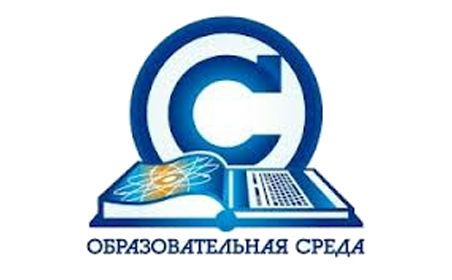 Начальник ИМО Управления образования г.Казани 			Ю.Г. Игнашева18 ноября 2021 годаг.КазаньПрограмма семинара
для молодых руководителей образовательных организаций«Формирование успешной команды единомышленников как один из ресурсов 
организации инновационной деятельности педагогического коллектива»Место проведения: МБОУ «Гимназия №33»  Авиастроительного района (г.Казань, ул. Симонова, 17)Директор гимназии: Шаяхметова Нелля ШамильевнаВремяТемаФормаОтветственный13.00-13.10Фильм-приветствиеАкулинина И.В., заместитель директора по ВР13.10-14.00Имидж образовательной организации. Человеческий потенциал-ключевой ресурс развития гимназии (Кадры, родители)Мастер-классШаяхметова Н.Ш., директор14.00-14.10Кофе-брейк14.10-15.00Проектирование образовательной среды под задачи гимназии Экскурсия.Абдуллина Ч.Ш., Логинова Н.А., Гиннатуллина Г.Ш,  Севастьянова Н.Е., заместители директора по УРОбразование для каждого15.00-15.10Проектная и исследовательская работа в школе Работа с одаренными детьмиПрезентация опыта работы Хамитова Э.М., заместитель директора по УР15.10-15.20Цифровая среда школыПрезентация опыта работыХабибуллина О.С., заместитель директора по УР15.20-15.30Реализация программы внеурочной деятельностиПрезентация опыта работыХалилова В.В., заместитель директора по УР15.30-15.40Родители и школа. Как начать эффективное сотрудничествоПрезентация опыта работыАкулинина И.В., заместитель директора по ВР15.40–16.00Вопрос-ответДиалог директораШаяхметова Н.Ш., директор16.00–16.20Культура управленческого трудаСвободный микрофонШарипова Р.З., методист информационно-методического отдела Управления образования